Title of communication
S. Name1, L. Name 2,*… C. NAME3 1 Affiliation 2 Affiliation 3 Affiliation *email corresponding authorSummary will not exceed 2 pages length including figures and referencesKeywords : (maximum 5) Time new roman, 12, boldSection 1 (Time new roman, 12, bold)Sub section (Time new roman, 11, Italic)The whole document will be written in Times New Roman, font size 11. 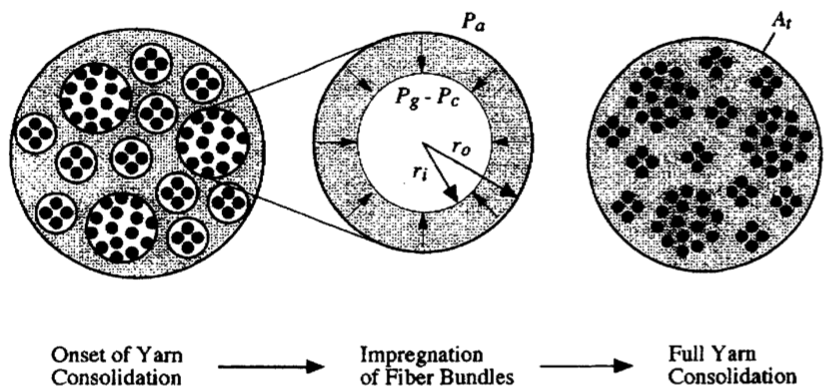 Fig. 1 – Schematic of a representative yarn cross-section and the assumed consolidation process [1]Images/figures will be centered in the page (Style « Illustrations ») followed by caption (fonts 11 in italic).Sub- section2 (Time new roman, 11, Italic)ConclusionsReferences (Times New Roman, font 11)[1]	A. Laporte, I. Faifroid, H. Tague, T. Alamente Polymer loukoums and Cornes de gazelles, 2012, Vol 97 (10), 1915-1921.[2]	R. Derien, P. Peboington, A. Laqueuleuleu. “Injection des polymères, simulation optimisation et conception”, Editions Lavoisier, 2002.[3]	J. Doe, J. Doe. submitted to name of journal, 2013. [4]	J. Doe, J. Doe. brevet FR 0,000,000, 000. 2013 